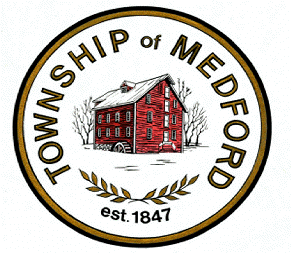               DEPARTMENT OF PLANNING, ZONING & CODE ENFORCEMENT                 	                                                            49 Union Street · Medford · NJ 08055                                		                                                        609/654-2608 x312 or x315   MEDFORD TOWNSHIP PLANNING BOARDOCTOBER 26, 2022   7:00 P.M. PUBLIC SAFETY BUILDING91 UNION STREETMEDFORD, NJ 08055 Flag Salute                                                                    Open Public Meeting Statement Roll call Executive Session Minutes: September 28, 2022 Regular Planning Board Minutes 	September 28, 2022 Executive Meeting Minutes Correspondence: NoneReports: Insufficient escrow balances over 6 monthsDevel L.C., Easttown Phase 1-2, PBC-1320AF1, $8734.31Albert Case, Shirley’s Country Cottage, 5358PR, $308.33Pagliuso Custom Builders, SPR-5587, $2300.04Krista Donegan, ZVE-882, $103.25Amega Enterprises, ZVE-1095, $1994.25Memorializations: Eagle Auto Body, 301/7, 7.02, 35 Fostertown Road, SPR-5753AFMemorialization of Resolution approving Amended Preliminary & Final Site Plan approval for proposed auto detail with on-site car storage inside. Applications/Official Actions:Auto Zone Northeast, LLC, 404/31, 185 Route 70, SPR-5760Applicant is seeking Preliminary & Final Major Site Plan with bulk variance approval to construct an Auto Zone building with parking and a drainage basin. Zone:HC-1The Estaugh/Medford Leas, 805/various lots, SPR-5762Applicant is seeking Major Site Plan approval to work on its existing Nature Center and Berm parking areas. Zone: GMNGeneral PublicWorkshop-Telecommunication Tower discussion within the Taunton & Tuckerton Redevelopment AreaAdjournmentKimberly MoorePlanning Board Secretary
Please be advised that this public meeting of the Medford Township Planning Board will be videotaped by the municipality (for recording purposes) as authorized by the Open Public Meetings Act and the New Jersey Supreme Court Opinion in Taurus v. Borough of Pine Hill, 189 N.J. 497 (2007).  The recorded videotape of the meeting will be available for public viewing on the Medford Township website, as soon as practicable after the public meeting has concluded.